OPPSTART AV ARBEIDER I GARASJEHUS 1.ETGVi nærmer oss oppstart av rehabiliteringsarbeider i garasjehuset. Oppstart blir i uke 9 og vi starter i nederste etasje. Arbeider i denne etasjen er estimert til å vare til og med uke 18. Vi tar her forbehold om forlenget byggetid da vi ikke vet omfanget av skadene i garasjen. I forbindelse med oppstart må alle biler og andre eiendeler flyttes ut av 1. etg (nederste etg) innen mandag 01.03.2021 kl. 07:00. Biler og eiendeler som ikke blir flyttet innen angitt tidsfrist vil bli fjernet på eiers regning og risiko.De som har parkering i 2. etg kan bli stående mens arbeider utføres i 1. etg, men det er svært viktig at det ikke parkeres utenfor oppmerkede områder.Fremdriftsplan som vises under, er tentativ men er veiledende for prosjektet. Vi vil underveis i prosjektet utarbeide informasjon om fremdrift mm. 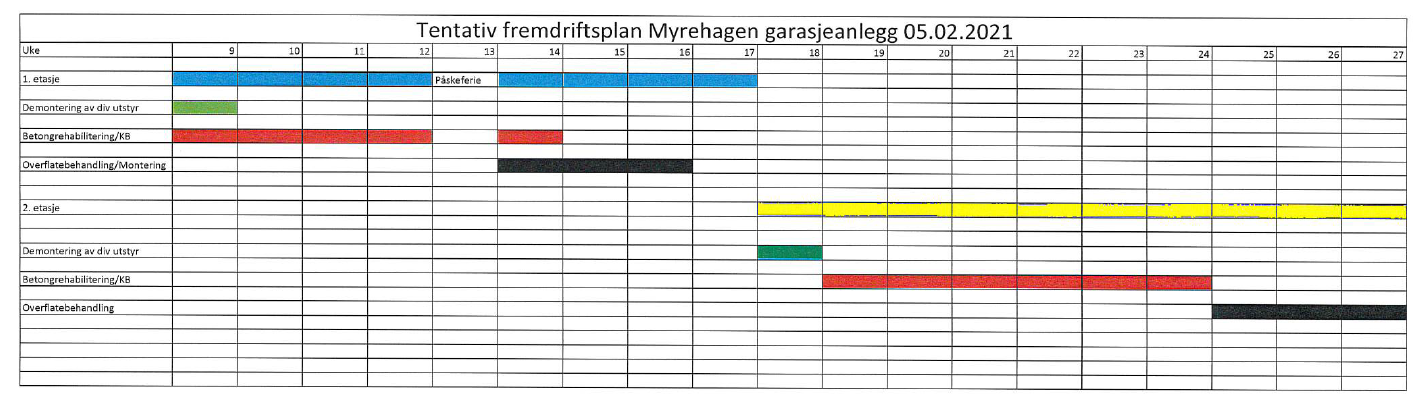 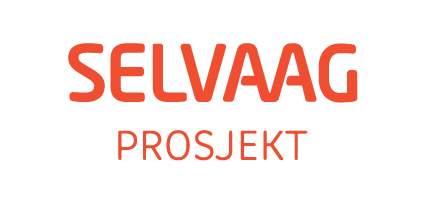 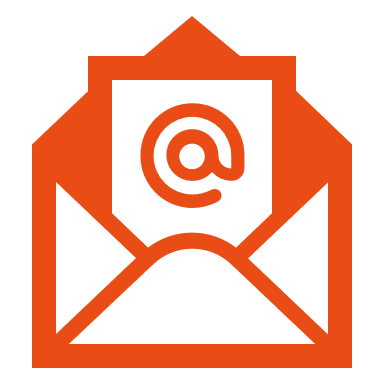 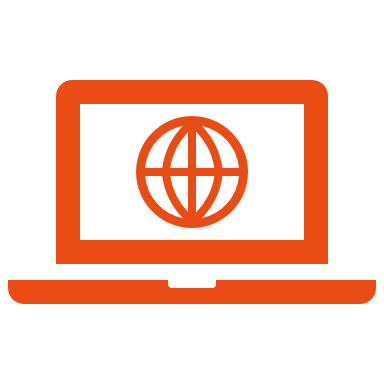 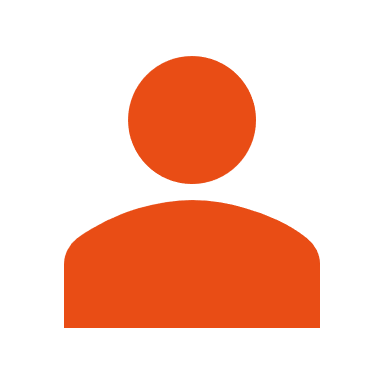 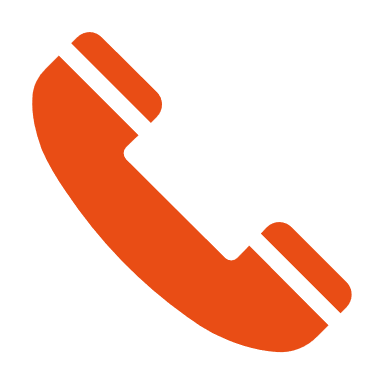 